“人人安康”百万医疗保险产品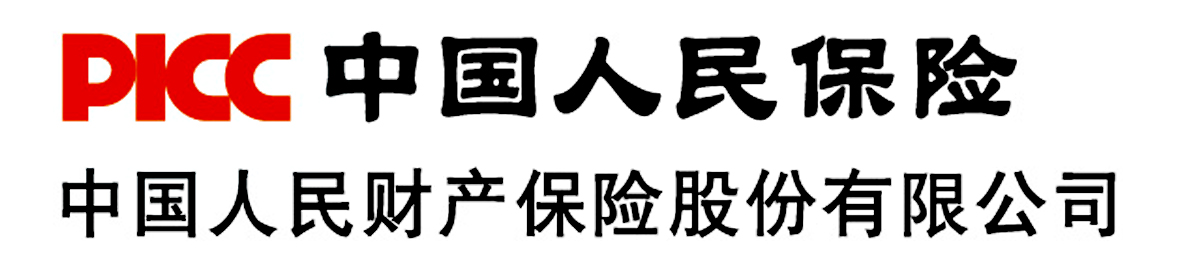 “重疾关爱”增值服务告知书尊敬的客户：您好，感谢您投保中国人民财产保险股份有限公司的“人人安康”百万医疗保险产品。您在得到我们提供的医疗保险保障的同时，还将享有下述“重疾关爱”增值服务，且无需为此项服务额外支付任何费用。如有疑问，请致电我公司全国统一客服热线95518。一、您享受的“重疾关爱”增值服务是根据您所购买的“人人安康”百万医疗保险产品保障范围所确定，具体如下：1.网上健康咨询服务该项服务不限次数、不限使用对象。2. 国内医院导医导诊该项服务仅限于初步诊断（拟诊）或确诊患有《中国人民财产保险股份有限公司中高端医疗保险条款》所约定恶性肿瘤的情况，且仅限被保险人本人使用，且仅限使用一次。3. 国内专家二次诊断意见该项服务仅限于初步诊断（拟诊）或确诊患有《中国人民财产保险股份有限公司中高端医疗保险条款》所约定恶性肿瘤的情况，且仅限被保险人本人使用，且仅限使用一次。二、“重疾关爱”增值服务的有效期自您的保险合同生效之日起10个工作日后，“重疾关爱”增值服务开始生效。该服务有效期与您所持有效保单一致；如果若您所购买的“人人安康”百万医疗保险产品保单失效或终止，则增值服务自动终止；如有服务期限变动，本公司将提前告知您。三、您如何获取各项服务（一）联系我们1.通过我公司官方网站上产品服务页面点击登陆；或者登陆我公司指定的合作方iLab重疾关爱增值服务平台（http://cicare.mobilelab.cn/）；或者通过微信公众号搜索“重疾关爱”，关注重疾关爱增值服务平台。2.按照下面您的用户名及密码进行登录，进入服务界面，享受相关服务。（二）网上健康咨询服务您登陆成功后，点击“网上咨询”板块，通过留言方式为您及您的家人咨询健康信息。（三）国内医院导医导诊或国内专家二次诊断意见服务如被保险人需要使用以下服务，点击“全程导医导诊”板块或“国内专家二次诊断报告”板块，在线填写《重疾关爱增值服务申请表》并提交，我们审核通过后将有医疗服务公司提供相应服务。您所提出的服务申请，我们会在2个工作日内做出审核意见。1.国内医院导医导诊您提出的申请经审核通过后，服务公司将在3个工作日内联系您，根据您的情况推荐医学专家，按照商定的结果进行预约挂号，并在医院安排导医专员陪同您就医，提供协助您办理取号、划价、取化验单、取药等服务；挂号服务不限区域，陪诊服务仅限北京、上海、广州，如增加其他区域，我们会在增值服务平台及时公布。如果您所在城市不能提供陪诊服务，您可自行到医院取号就诊即可。2.国内专家二次诊断意见您提出的申请经审核通过后，服务公司将在3个工作日内联系您，收取完整的病历资料，在资料齐全后提交国内专家评估。除特殊情况外，通常在您提交完整病历资料后15个工作日内，将国内专家的疾病分析、诊断以及治疗方案递送给您。四、其它需要您留意的事项（一）“重疾关爱”增值服务是我公司特别为投保“人人安康”百万医疗保险产品的被保险人提供的在合同约定以外的增值服务，此增值服务不构成保险合同的一部分，我公司保留在服务有效期内调整或终止“重疾关爱”增值服务的权利；若我公司停止提供“重疾关爱”增值服务，我们将在公司官方网站及时公告。（二）除“网上健康咨询服务”外，其它服务仅限于被保险人本人专享。（三）在国内医院导医导诊服务过程中，如被保险人不能按时赴约，需要提前24小时通知服务公司取消安排，否则视为已经使用该项服务。（四）被保险人有提供完整真实病历资料的义务，本公司及服务公司对相关资料和信息负有保密的责任。（五）本增值服务所提供的任何医学建议仅具有参考价值，被保险人拥有采纳或不采纳的最终决定权；同样，专家的建议也不能作为同意理赔或拒绝理赔的依据。（六）本增值服务由我公司指定的第三方服务合作方提供，为确保您可以正常使用该服务，我公司会将您的 “保单号”、“被保险人出生日期”、“被保险人性别”、“起保日期”四项信息提供给指定的第三方服务合作方，仅供您在重疾关爱增值服务平台登陆以及进行必要的身份校验使用。我公司不会将上述信息提供给任何其他第三方。（七）我公司拥有“重疾关爱”增值服务的最终解释权。用户名：保单号码初始密码：666666（请在登陆后修改密码）